REPUBLIKA E SHQIPËRISËKOMISIONI QENDROR I ZGJEDHJEVE__________________________________________________________________________________________________________________				V E N D I MPËR MIRATIMIN E PËRMBAJTJES SË FLETËS SË VOTIMIT PËR KANDIDATËT PËR KRYETAR BASHKIA SARANDË PËR ZGJEDHJET PËR ORGANET E QEVERISJES VENDORE TË DATËS 21 QERSHOR 2015Komisioni Qendror i Zgjedhjeve në mbledhjen e datës 02.06.2015, me pjesëmarrjen e:Lefterije 	Luzi -					KryetareDenar 		BIBA - 				ZV/KryetarEdlira 		JORAGQI - 				AnëtarGëzim 		VELESHNJA - 				AnëtarHysen		OSMANAJ-				AnëtarKlement	ZGURI-				AnëtarVera		SHTJEFNI-				AnëtarShqyrtoi çështjen me:OBJEKT:                          Për miratimin e përmbajtjes së fletës së votimit për kandidatët për Kryetar Bashkia Sarandë për zgjedhjet për  Organet e Qeverisjes Vendore të datës 21 qershor 2015.      BAZË LIGJORE:	Neni 23, pika 1 germa a dhe neni 98, të ligjit nr. 10019,datë  	29.12.2008 “Kodi Zgjedhor i Republikës së Shqipërisë” i ndryshuar.Komisioni Qendror i Zgjedhjeve pasi shqyrtoi dokumentacionin e paraqitur si dhe dëgjoi diskutimet e të pranishmeve;VËRENMe vendimin nr. 32, datë 06.03.2015 “Për miratimin e disa rregullave për regjistrimin e koalicioneve zgjedhore në KQZ”, KQZ ka përcaktuar disa rregulla për mënyrën e regjistrimit të koalicioneve zgjedhore. Në përputhje me vendimin nr.32 të KQZ, partitë politike depozituan respektivisht në KQZ marrëveshjet e tyre dhe KQZ me vendimet përkatëse ka miratuar regjistrimin si subjekt zgjedhor për zgjedhjet për Organet e Qeverisjes Vendore të datës 21.06.2015 dy koalicione zgjedhore, Koalicionin Aleanca Popullore Për Punë dhe Dinjitet dhe Koalicionin Aleanca Për Shqipërinë Europiane. Brenda afatit të përcaktuar në nenin 67, pika 1 dhe pika 2 të Kodit Zgjedhor, koalicioni Aleanca Popullore për Punë dhe Dinjitet depozitoi kërkesën për regjistrimin e z. Kreshnik Selman Bozho si kandidat për kryetar në Bashkinë Sarandë dhe Koalicioni Aleanca Për Shqipërinë Europiane depozitoi kërkesën për regjistrimin e znj. Florjana Nevruz Koka. Partia Minoriteti Etnik Grek për të Ardhmen depozitoi kërkesën për regjistrimin e z. Niko Foto Kuri si kandidat për kryetar në Bashkinë Sarandë.KZAZ nr.88 miratoi me vendim regjistrimin e tyre, përkatësisht me vendimet nr.32, datë 05.05.2015, vendimi nr. 19 datë 04.05.2015 dhe vendimi nr.37 datë 05.05.2015Në përfundim të procesit të regjistrimit të kandidatëve për Kryetar për zonën zgjedhore Bashkia Sarandë, KQZ në mbështetje të nenit 98, pika 3 dhe 4, duhet të miratojë përmbajtjen e fletës së votimit për subjektet zgjedhore që garojnë në zgjedhjet për organet e qeverisjes  vendore të datës 21.06.2015.Me shkresën nr. 4579, datë 13.05.2015 Niko Foto Kuri kandidat për kryetar, bashkia Sarandë, ka depozituar dorëheqjen si kandidat për Kryetar të Bashkisë Sarandë. Bashkëlidhur shkresës është depozituar dhe deklarata noteriale e deklaruaesit, Niko Foto Kuri, përpara noterit Erdit Musaj.Komisioni Qendror i Zgjedhjeve shqyrtoi dorëheqjen e paraqitur në përputhje me standartet e përmendura dhe në vendimin nr.13, datë 28.05.2015 të Kolegjit, duke vlerësuar njëkohësisht dhe kufijtë e caktuar nga Kodi Zgjedhor, konstaton se:Nga pikëpamja formale dorëheqja plotëson elementet e një akti i cili të bind për deklarimin e këtij vullneti. Kandidati është paraqitur përpara noterit duke deklaruar vullnetin e tij sipas legjislacionit në fuqi për këtë qëllim. KQZ nga shqyrtimi i dokumentacioni krijon bindjen e arsyeshme për vërtetsinë e vullnetit të z. Niko Kuri. Me shkresën nr. 4579, datë 13.05.2015 Niko Foto Kuri kandidat për kryetar, bashkia Sarandë, ka depozituar dorëheqjen si kandidat për Kryetar të Bashkisë Sarandë. Në mbledhjen e datës 20.05.2015 KQZ organizoi shortin sipas procedurave të përcaktuara në Udhëzimin nr. 3, datë 04.03.2015 “Për procedurën e hedhjes së shortit për përcaktimin e renditjes së subjekteve zgjedhore në fletën e votimit”.Në përfundim të zhvillimit të shortit, rezultoi se, znj.Florjana Koka do të renditet e para në fletën e votimit ndërsa z. Kreshnik Bozho do të renditet i dyti.PËR KËTO ARSYE:Mbështetur në nenin 23, pika 1 germa a, nenin 98, pika 3, 4 të Ligjit nr. 10019, datë 29.12.2008 “Kodi Zgjedhor i Republikës së Shqipërisë”, i ndryshuar,V E N D O S I:Të miratojë përmbajtjen e fletës së votimit për Kandidat për Kryetar në zonën zgjedhore Bashkia Sarandë, Qarku Vlorë për zgjedhjet për Organet e Qeverisjes Vendore të datës 21 qershor 2015,  sipas materialit bashkëlidhur këtij vendimi.Ky vendim hyn në fuqi menjëherë.Kundёr kёtij vendimi mund tё bёhet ankim nё Kolegjin Zgjedhor, pranё Gjykatës sё Apelit Tiranё, brenda 5 (pesë) ditёve nga shpallja e kёtij vendimi.Lefterije		LUZI-				KryetareDenar			BIBA-				Zv/KryetarEdlira			JORGAQI -			AnëtareGëzim			VELESHNJA-			AnëtarHysen			OSMANAJ-			AnëtarKlement		ZGURI-			AnëtarVera			SHTJEFNI-			Anëtare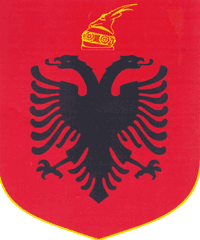 